ZAŁĄCZNIK NR 5SZCZEGÓŁOWE LOKALIZACJE ZASTAWEK, BĘDĄCYCH PRZEDMIOTEM ZAMÓWIENIA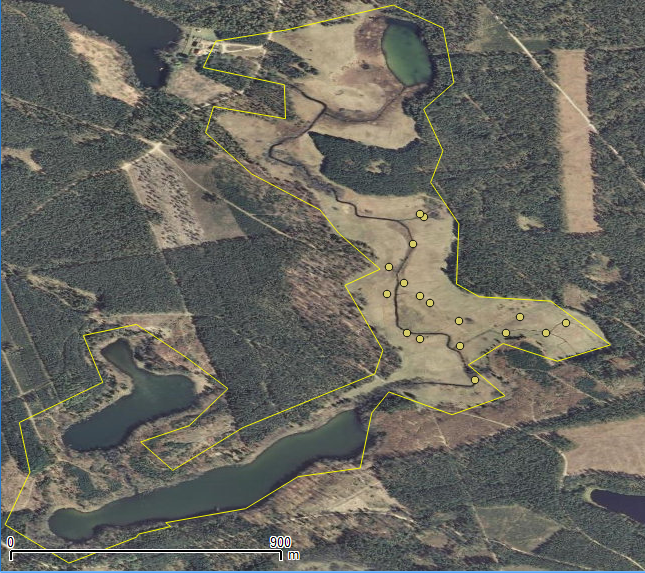 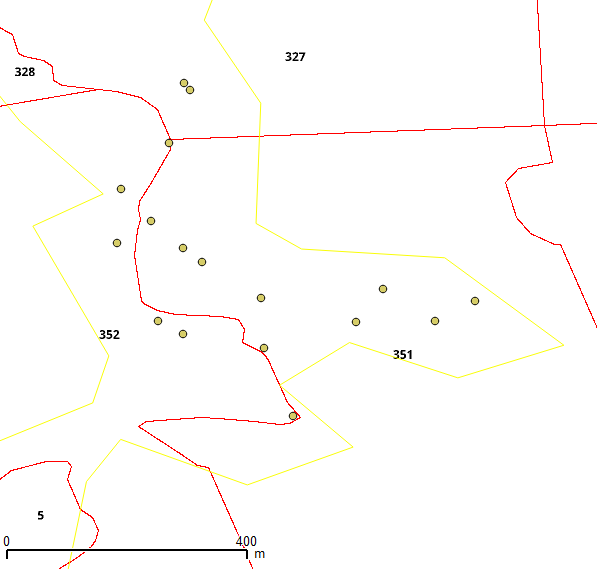 